COMPTE-RENDU DU CONSEIL D’ECOLEVendredi 15 juin 2007, école de RonceyMembres présents :les enseignants : Mme Norroy, Mme Rémy, Mme Regnault, Mme Leclerles représentants de parents: Mme Pequeur, Mme Leconte, Mme Alliet.Mr Le Maire : Mr Lechevallier.la conseillère municipale déléguée aux affaires scolaires : Mme Durand Christelleles ATSEM : Mme Morel et Mme MattioniMembres absents  :Mme l’inspectrice de l’Education Nationale : Mme BorgnonLes enseignants : Melle Thiebautles représentants de parents titulaires : Mr Chassot.le vice-président de la CMB en charge de l’éducation : Mr Vaugeois1) Bilan des effectifs et prévision*Actualisation au 21 mars : 4 classes pour un effectif de 90 élèves2 TPS / 11 PS / 7 MS     -      8 GS / 18 CP       -      12 CE1/  11 CE2   -      14 CM1/ 7 CM2	20                           26                             23                             21Trois élèves ont quitté l’école fin novembre. *Prévision pour septembre 2022 :  un effectif de  88 élèves       TPS ?  /7 PS /11 MS  /7GS / 8 CP  / 18 CE1/  12 CE2 / 11 CM1/ 14 CM2La rentrée des 2 ans sera envisagée seulement si la répartition par classe le permet.2) Projets et activités pédagogiques- La natationLes élèves de la GS au CM2 sont allés à la piscine de Coutances, d’octobre à décembre, pour 12 séances.  Comme l’an dernier, nous avions 2 maîtres-nageurs. Nous remercions vivement les parents accompagnateurs.- Liaison CM2 – 6ème : Les CM participent à divers projets en lien avec les autres CM du canton et les 6èmes du collège de Cerisy la Salle. Le 28 avril, il y aura une rencontre littéraire au château de Cerisy, avec des ateliers (ballade contée, lecture orale partagée, discussion littéraire…). Il y aura également la visite du collège le 23 mai (participation à un cours de français, un cours de maths, bibliothèque, animation fakenews).Le principal du collège viendra à l’école rencontrer les familles, le 28 mars.-Ecole du socle : Les enseignants des 3 cycles se réunissent en conseil de cycle cantonal pour avoir une réflexion commune. Les élèves arriveront au collège avec des connaissances communes sur certains points.- Chaque classe a participé à une séance au THEATRE à Coutances :* TPS-PS-MS : le 27 janvier, Comme suspendu.*GS-CP ; CE et CM: le 5 octobre, Sly for kids, concert de hiphop.- CINEMA *Les TPS-PS-MS sont allés voir Rita et Machin, à Coutances, le 3 février.*Les GS-CP et les CE sont allés voir Pachamama, à Hauteville, le 11 mars.*Les CM sont allés voir Les temps modernes , à Hauteville, le 18 mars.- Rencontres  EPS : * Rencontre danse : 28 avril, au théatre de Coutances, pour les TPS-PS-MS.* Rencontre escalade pour les GS-CP aura lieu*Rencontre Maternatlon pour les TPS-PS-MS fin mai-début juin.* Cross du collège, 16/06, pour les CM.- Le Spectacle de Noël organisé par l’association familles rurales n’a pas eu lieu à la salle comme l’an dernier. Cependant, les intervenants de la troupe qui était prévue sont venus dans les classes proposer des ateliers de magie, le jeudi 16 décembre, après-midi. Puis, chaque classe a pu aller voir le Père Noël sous le préau, chacune leur tour.-Les élèves de la GS au CM2 participent à des cycles de sport avec l’enseignante et Pierre Minguet (gymnastique, jeux d’opposition / rugby, et, jeux de raquettes GS-CP/ roller CE et CM ).-La céramiste, Alice Toumit, a organisé un atelier de 2h, le 25 janvier, avec les CE. Atelier artistique de modelage qui consistait à faire comme au néolithique. La céramiste a rapporté toutes les créations pour les cuire, puis elle les a ramenées à l’école.-Les GS-CP vont participer à un cycle de 4 séances d’escalade à Montmartin : 5 mai, 12 mai, 19 mai et 2 juin. (après-midi)-Les GS-CP ont déjà fait 2 jours d’équitation au poney club du Val de Sienne, les 17 et 18 mars. Il reste une journée, le 28 mars.-Les classes des TPS-PS-MS et CE1-CE2 iront visiter l’exposition « je mange donc je suis en Normandie » à Coutances, le 5 et le 25 avril. En lien, les CE ont eu 2 interventions en classe le 22 mars, avec une diététicienne (rappel sur l’équilibre alimentaire) et le président d’une association venu leur parler de l’élevage.-Carnaval, le 8 avril, après-midi. Toutes les classes participeront. Un défilé sera organisé dans les rues de Roncey, puis les élèves dégusteront des crêpes.-Le projet de la classe transplantée pour les TPS-PS-MS est envoyé. Cela sera du 9 au 11 mai au centre PEP à St Martin de Bréhal. Le thème est « De la terre à l’assiette » et il y aura 2 séances de 2h d’équitation.-Projet avec l’association La marette sur les énergies et les enjeux climatiques (4 séances) pour les CM et peut-être pour les CE sur l’environnement et la biodiversité.3)Liaison école - famille- les cahiers de progrès ont été remis en main propre à chaque famille de PS-MS et GS avec des petits rendez-vous fin janvier et début février.Pour les élèves du CP au CM2, les enseignantes ont reçu chaque famille avant et après les vacances de noël avec les cahiers d’évaluations et le livret scolaire numérique version papier.- Résultats des évaluations CP de mars : En maths, il y a 6 élèves à besoin et 13 élèves fragiles (7 de plus qu’en septembre). En français, il y a 4 élèves à besoin et 10 élèves fragiles (6 de plus qu’en septembre)-20 mai : concert pour jazz sous les pommiers, à la sortie de l’école, 16h15 (45 min environ).- Remerciements de l’APE pour les livres offerts à noël pour tous les enfants.-Rappel pour les parents : il ne faut pas nous mettre des enfants malades. Nous avons eu plusieurs fois le cas d’enfants qui arrivent le matin et qui sont déjà malades (fièvre , gastro ou autre).De même, il faudrait que les parents respectent bien le protocole et donc de bien faire les autotests lorsque c’est demandé à j2 ou lorsque son enfant a des symptômes.-Un big bag a été déposé pour récolter le papier. C’est un partenariat avec la société ENCORE de St Sauveur Lendelin. Tout le monde peut venir y déposer du papier, publicités. (problème du couvercle).4)  Demandes, Sécurité et travaux dans l’école-Un exercice PPMS sera réalisé au mois d’avril.   Un 2ème exercice incendie a eu lieu le 7/03 mais il n’y a toujours pas d’alarme d’installée dans le nouveau préfabriqué et ils ne l’entendent pas ce qui devient problématique (CMB prévenue depuis le 22 octobre après le 1 er exercice incendie).- L’aménagement extérieur autour du nouveau préfabriqué n’est pas encore fait. -Le problème d’internet dans la bibliothèque n’est toujours pas résolu. Sur le dernier « ticket » envoyé à la CMB, ils me disent qu’ils attendent un devis pour raccorder les 2 bâtiments. Ils auront payé un abonnement à Hibouthèque alors que les emprunts ne peuvent pas y être enregistrés. -Quand les classes non équipées de videoprojecteurs le seront ? Avez-vous une date à nous donner ?Remarques :Personne n’ayant plus aucune remarque à ajouter, la séance de ce deuxième conseil d’école est levée. Le 23 mars  2022,	La secrétaire de séance :	La directrice :	Mme Norroy	Anne-Laure	Mme Norroy Anne-Laure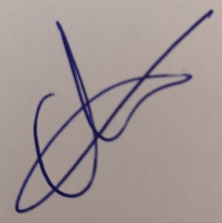 Copie transmise à l’IEN de la circonscription, la mairie, la CMB,  les enseignants et les parents délégués